Beste leden,De afgelopen zomer werden we op onze wenken bediend: veel zon en warmte, zelfs tropische temperaturen overdag én ‘s nachts.  Des te meer genieten we nu van deze prachtige nazomer!Het warme weer weerhield een kleine groep fietsers er niet van om op 7 augustus naar Kevelaer te fietsen, waarna er met een groep van 21 personen ter afsluiting heerlijk gegeten werd.Fietsen met de KBO 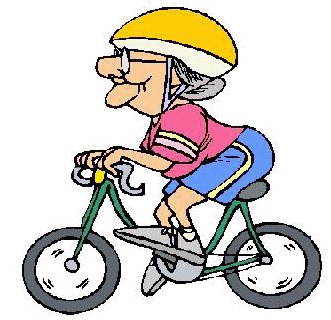 Onze volgende zomer-fietstocht is op woensdag, 12 september a.s. onder begeleiding van Riky en Jacques Cöp. We verzamelen om 13.30 uur bij de kerk. Aanmelding vooraf is niet nodig. Alle kosten die u maakt zijn voor eigen rekening en u fietst mee op eigen risico.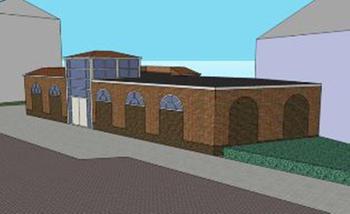 Bezoek aan Moskee Ar-Rahman te Gennep, di. 18 september 14.00uurOp dinsdag, 18 september a.s. stellen wij u in de gelegenheid onder begeleiding een kijkje te nemen in de Moskee van de Marokkaanse gemeenschap van Gennep,  gevestigd opzij van de Goede Herder (Prins Bernardlaan 12). Maximaal 25 personen kunnen gelijktijdig hieraan deelnemen. Indien er meer aanmeldingen zijn, vindt waarschijnlijk later deze middag een tweede rondleiding plaats.U dient zich vóór 8 september aan te melden bijAnnemie Weijers, tel. 51 25 95 of e-mail annemieweijers@home.nl. Najaarsfietstocht KBOOp dinsdag, 25 september a.s. vindt onze traditionele najaarsfietstocht plaats. Dit jaar gaan we naar Museum de Zevende Hemel in Haps. In het museum is een uitgebreide collectie religieuze voorwerpen gehuisvest van heiligenbeelden, wijwaterbakjes, rozenkranzen en vele andere devotionalia.  Wij vertrekken met de fiets om 13.30 uur bij de kerk. Bij slecht weer gaan we met de auto. De kosten zijn voor rekening van de KBO. U kunt zich voor 20 september aanmelden bij Riky Cöp, tel. 51 81 34, e-mail coplamers@ziggo.nl.Goede Doelen Week OttersumOok in Ottersum wordt dit najaar voor het eerst een Goede Doelen Week georganiseerd. Een groep van ruim 50 enthousiaste vrijwilligers heeft zich de afgelopen maanden  ingezet om deze Goede Doelen Week in Ottersum gerealiseerd te krijgen. Vanaf nu vindt er éénmaal per jaar in de eerste volle week van september een gezamenlijke collecte plaats door 12 fondsen, die al jaren in Ottersum collecteren. Dit jaar is dat in de week van  3 tot en met 8 september. Al  deze fondsen hebben een landelijk CBF keurmerk. De fondsen die meedoen zijn Alzheimer Nederland, de Hartstichting, de Hersenstichting, KWF Kankerbestrijding, het Longfonds, de Nederlandse Brandwonden Stichting, de Nierstichting, het NSGK, het Nationaal MS Fonds, het Prinses Beatrix Spierfonds, het Reumafonds en het Rode Kruis. De Goede Doelen Week Ottersum is aangesloten bij de DAG (Dorps Ambitie Groep Ottersum), om de organisatie te vergemakkelijken op o.a. financieel vlak.  Wanneer wordt er gecollecteerd? Op donderdag en vrijdag 30 en 31 augustus worden de enveloppen aangeboden aan alle inwoners van Ottersum. In deze enveloppe bevindt zich een donatielijst en brief met uitleg. Tussen maandag 3 en zaterdag 8 september worden de enveloppen aan huis opgehaald. U GEEFT TOCH OOK?Meer info Nieky Geurts (voorzitter): e-mail  goededoelenweekottersum@gmail.com  Fietsinstructiedag – KBO en Veilig Verkeer NederlandBij voldoende belangstelling organiseert de KBO in samenwerking met Veilig Verkeer Nederland op vrijdag 19 oktober een fietsinstructiedag. Deze dag is in het bijzonder bedoeld voor gebruikers of toekomstige gebruikers van de electrische fiets, de zgn. E-bike. Ook gebruikers van fietsen zonder ondersteuning zijn van harte welkom. De dag begint rond 10.00 uur met een voorlichting over de verkeersregels waarmee iedere fietser te maken heeft. Na de lunch gaan we in groepen oefenen op een speciaal uitgezet parcours. Ook wordt in groepen tegelijkertijd een tochtje op de eigen fiets gemaakt van max.4 km. Afleggen van het parcours en fietstocht vindt dus in carrousel vorm plaats. Op het einde van de middag evalueren we de dag. De KBO heeft besloten u deze dag aan te bieden voor € 10.p.p incl. koffie, thee en de lunch.In de nieuwsbrief van september wordt bij voldoende belangstelling het programma van deze dag vermeld. U kunt zich tot 10 september aanmelden bij Dion Weijers, tel. 51 23 15, mail dionleny@gmail.com. Wij denken met deze organisatie ertoe bij te dragen dat veel senioren veilig en met plezier op de fiets kunnen en zullen stappen.Het bestuur van de KBO’s in de gemeente Gennep. Fotocursus KBO Gennep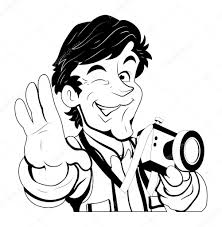 Bij voldoende belangstelling wil Pieter Lamers in de maand september een korte fotocursus geven  van 3 avonden en wel op maandag  17 en 24 september en 1 oktober. Tijdstip wordt nog nader bepaald en de kosten   bedragen € 5,00 per avond. Plaats:  De Goede Herder Gennep1e avond tips & tricks2e avond praktijk gezamenlijk en een thuisopdracht3e avond de zelfgemaakte foto’s bespreken.Opgave bij Lenie Smits, tel. 211 822 of e-mail sil.lenie.smits@gmail.com. BeleefPlus Beurs Venray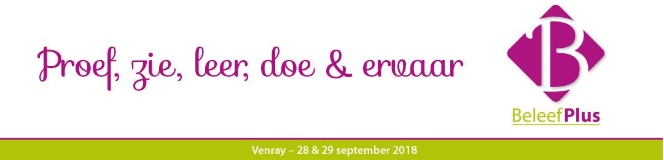 Op vrijdag, 28 en zaterdag, 29 september a.s. vindt in de Evenementenhal in Venraij de BeleefPlus Beurs plaats, de meest veelzijdige 50+ beurs in de regio.De beurs is dagelijks geopend van 10.00 – 17.00 uur. Indien u deze beurs gratis wenst te bezoeken dient u zich vooraf te registreren via de website. Na uw registratie ontvangt u per mail een e-ticket. Heeft u zich niet geregistreerd dan betaalt u € 5,00 aan de kassa! Registreren kan tot 21 september, daarna sluit de online registratie. Desnoods kunt u tot 1 september bij Dion Weijers (tel. 51 23 15) of Jan Janssen (51 28 57) vooraf kaarten bestellen.Overleden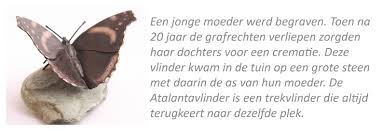 Op 21 juli is overleden Martin Voesten. Martin woonde de laatste tijd in zorgcentrum Norbertus, met zijn vrouw Martha in de buurt, en bezochten steeds trouw onze bijeenkomsten.  Op 23 juli is overleden Mieke Hopman, partner van Harry van de Weem. Zij was een trouwe bezoekster van o.a. de soos.We wensen de families veel sterkte toe.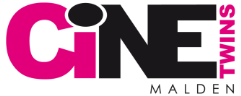 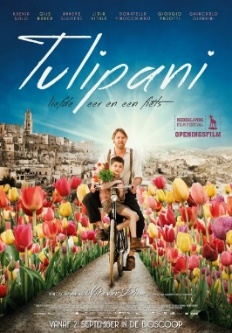 Seniorenbioscoop MaldenDinsdag, 13 juli 15.45 uurTulipani  -  Komedie – drama – 90 min. Het verhaal gaat over een Zeeuwse boer die na de watersnoodramp in 1953 nooit meer natte voeten wil en naar het zuiden van Italië fietst. Aan de rand van een klein dorpje weet hij wonderbaarlijke wijze tulpen te kweken en groeit hij uit tot een levende legende. Op vertoon van uw KBO-lidmaatschapskaart geldt een gereduceerd tarief van €7,- . Van tevoren reserveren (gratis) telefonisch via het nummer 024 - 622 13 46 of via internet www.cinetwins.nl). Graag wat eerder aanwezig zijn om uw kaartje op te halen, zodat de film op tijd kan beginnen. 